     Vinh danh các con học sinh khối 5 trường Tiểu học Tiền Phong đạt giải cấp Huyện cuộc thi VIOEDU năm học 2022-2023.     Cuộc thi Vioedu là một sân chơi bổ ích, lí thú với hình thức sinh động, hiện đại thu hút được sự quan tâm của đông đảo học sinh, phụ huynh và giáo viên.     Các bạn học sinh Trường Tiểu học Tiền Phong khá hào hứng khi đến với cuộc thi. Những kết quả đạt được là điểm tựa thúc đẩy niềm đam mê học tập của mỗi học sinh. Cuộc thi khép lại với nhiều niềm vui và đó cũng là niềm tự hào của tất cả các thầy cô. Chúc mừng các bạn học sinh khối 5 trường Tiểu học Tiền Phong!
     Dưới đây là danh sách học sinh đạt giải Vioedu: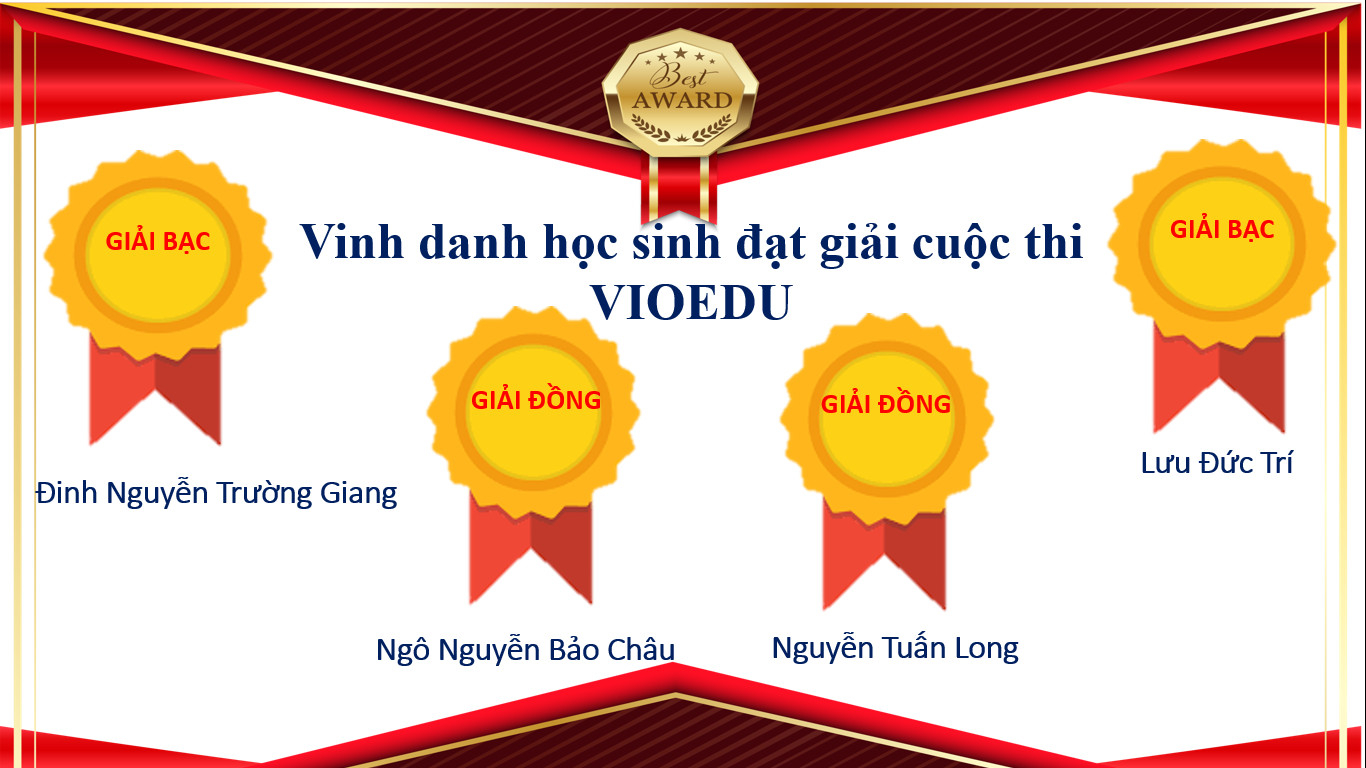 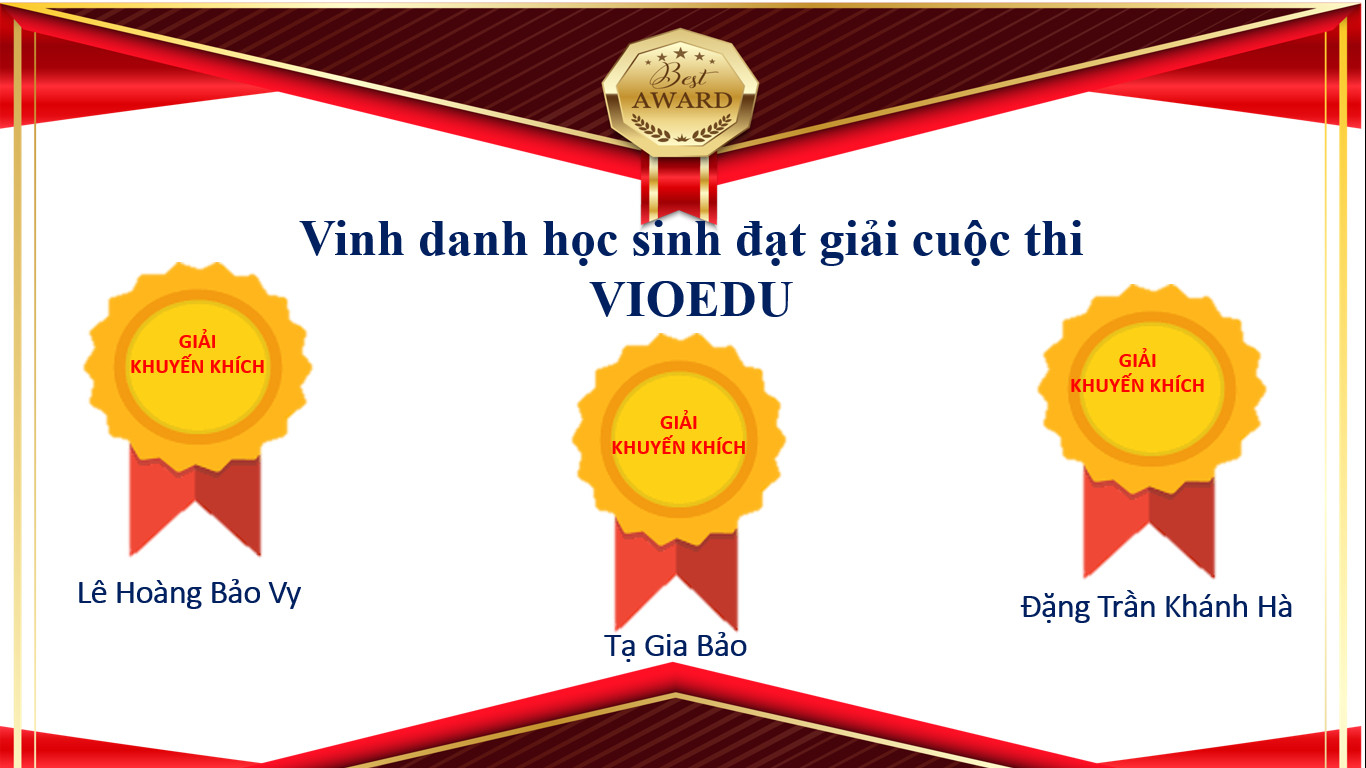 